Опросный листЗАКАЗА ТЯГОДУТЬЕВОЙ МАШИНЫ № ______ от « ____ »_______________ 2016г.Наименование предприятия:_________________________________________________________________________Адрес:_____________________________________________________________________________________________Контактное лицо: ( ФИО, должность):________________________________________________________________Телефон, факс, e-mail: _______________________________________________________________________________Дополнительные требования (в свободной письменной форме):№ п.п.ВопросыВопросыОтветы1.Тип тягодутьевой машины Примечание: нужное подчеркнутьТип тягодутьевой машины Примечание: нужное подчеркнутьосеваяцентробежная одностороннего всасыванияцентробежная двустороннего всасывания2.Вид климатического исполнения по ГОСТ 15150Вид климатического исполнения по ГОСТ 151503.Угол разворота Примечание: угол отсчитывается от горизонтальной плоскости в сторону вращения рабочего колеса, если смотреть со стороны приводаспирального корпуса (град)3.Угол разворота Примечание: угол отсчитывается от горизонтальной плоскости в сторону вращения рабочего колеса, если смотреть со стороны приводавсасывающего кармана (град)4.Количество машин:Требование к направлению вращения рабочего колеса – правое, левоеПримечание: Правое вращение рабочего колеса – вращение по часовой стрелке, левое – против, если смотреть со стороны приводаКоличество машин:Требование к направлению вращения рабочего колеса – правое, левоеПримечание: Правое вращение рабочего колеса – вращение по часовой стрелке, левое – против, если смотреть со стороны привода5.Назначение машины (вентилятор, дымосос) и наименование агрегата, для которого она применяетсяНазначение машины (вентилятор, дымосос) и наименование агрегата, для которого она применяется6.Требования к экономичности – желательный максимальный КПД, %Требования к экономичности – желательный максимальный КПД, %7.Характеристика перемещаемой среды при нормальных условиях 
(температура ОС и барометрическое давление 1013 ГПа ( рт.ст.))Характеристика перемещаемой среды при нормальных условиях 
(температура ОС и барометрическое давление 1013 ГПа ( рт.ст.))Характеристика перемещаемой среды при нормальных условиях 
(температура ОС и барометрическое давление 1013 ГПа ( рт.ст.))7.1.Плотность, кг/нм3 перемещаемой средыПлотность, кг/нм3 перемещаемой среды7.2.Концентрация твердых примесей абразивной золы, пыли и т.д., г/нм3Концентрация твердых примесей абразивной золы, пыли и т.д., г/нм38.Расчетные параметры:Расчетные параметры:Расчетные параметры:8.1.Температура перемещаемой среды, ОСТемпература перемещаемой среды, ОС8.2.Избыточное статическое давление (+) или разряженное (-) на входе в машину, Па (кгс/м2)Избыточное статическое давление (+) или разряженное (-) на входе в машину, Па (кгс/м2)8.3.Барометрическое давление окружающей среды в месте установки ТДМ, ГПа (мм рт. ст.)Барометрическое давление окружающей среды в месте установки ТДМ, ГПа (мм рт. ст.)8.4.Производительность с учетом пп. 8.1., 8.2., м3/чПроизводительность с учетом пп. 8.1., 8.2., м3/ч8.5.Полное давление с учетом пп. 7.1., 8.1., 8.2. (при производительности по п. 8.4.), Па (кгс/м2)Полное давление с учетом пп. 7.1., 8.1., 8.2. (при производительности по п. 8.4.), Па (кгс/м2)8.6.Склонность к отложению на лопатках рабочего колеса примесей, содержащихся в перемещаемых газахСклонность к отложению на лопатках рабочего колеса примесей, содержащихся в перемещаемых газах8.7.Содержание агрессивных компонентов в перемещаемых газах в процентах и рекомендуемая марка материалаСодержание агрессивных компонентов в перемещаемых газах в процентах и рекомендуемая марка материала8.8.Предельная температура перемещаемой среды, ОСПредельная температура перемещаемой среды, ОС8.9.Частота вращения рабочего колеса (желательная), об/минЧастота вращения рабочего колеса (желательная), об/мин8.10.Необходимость регулирования производительностиНеобходимость регулирования производительности9.Требования к приводному электродвигателюТребования к приводному электродвигателю9.1.Тип (асинхронный короткозамкнутый, асинхронный с фазным ротором, синхронный)Тип (асинхронный короткозамкнутый, асинхронный с фазным ротором, синхронный)9.2.Вид климатического исполнения по ГОСТ 15150 (У1; У2; У3.)Вид климатического исполнения по ГОСТ 15150 (У1; У2; У3.)9.3.Степень защиты по ГОСТ 17494 или исполнение двигателя – открытое, закрытое и т.д.(IP54 …)Степень защиты по ГОСТ 17494 или исполнение двигателя – открытое, закрытое и т.д.(IP54 …)9.4.Напряжение сети, ВНапряжение сети, В9.5.Частота тока, ГцЧастота тока, Гц9.6.Дополнительные требования (режим работы ГОСТ183, количество пусков и т.д.)Дополнительные требования (режим работы ГОСТ183, количество пусков и т.д.)10.Ориентировочный срок поставки машины, годОриентировочный срок поставки машины, год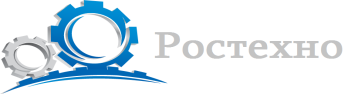 